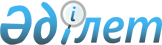 О внесении изменений в постановление акимата города Алматы от 3 июля 2015 года № 3/420 "Об утверждении регламента государственной услуги "Предоставление туристской информации, в том числе о туристском потенциале, объектах туризма и лицах, осуществляющих туристскую деятельность"
					
			Утративший силу
			
			
		
					Постановление акимата города Алматы от 08 апреля 2016 года № 2/123. Зарегистрировано Департаментом юстиции города Алматы 05 мая 2016 года № 1284. Утратило силу постановлением акимата города Алматы от 28.02.2020 № 1/56
      Сноска. Утратило силу постановлением акимата города Алматы от 28.02.2020 № 1/56 (вводится в действие по истечении десяти календарных дней после дня его первого официального опубликования).
      В соответствии с Законами Республики Казахстан от 23 января 2001 года "О местном государственном управлении и самоуправлении в Республике Казахстан", от 15 апреля 2013 года "О государственных услугах", приказом Министра по инвестициям и развитию Республики Казахстан от 26 ноября 2015 года № 1112 "О внесении изменений в приказ Министра по инвестициям и развитию Республики Казахстан от 28 апреля 2015 года № 495 "Об утверждении стандартов государственных услуг в сфере туризма", акимат города Алматы ПОСТАНОВЛЯЕТ:
      1. Внести в постановление акимата города Алматы от 3 июля 2015 года № 3/420 "Об утверждении регламента государственной услуги "Предоставление туристской информации, в том числе о туристском потенциале, объектах туризма и лицах, осуществляющих туристскую деятельность" (зарегистрированное в Реестре государственной регистрации нормативных правовых актов за № 1189, опубликованное 6 августа 2015 года в газетах "Алматы ақшамы" и "Вечерний Алматы") следующие изменения:
      в пункте 2 постановления слова "Управлению туризма города Алматы" заменить словами: Коммунальному государственному учреждению "Управление туризма и внешних связей города Алматы";
      в пункте 1 регламента, утвержденного указанным постановлением:
      слова "Управление туризма города Алматы" заменить словами: "Управление туризма и внешних связей города Алматы";
      в заголовке:
      в пункте 1:
      в регламенте, утвержденном указанным постановлением:
      название государственной услуги изложить в следующей редакции:
      "Туристік ақпаратты; оның ішінде туристік әлеует; туризм объектілері мен туристік қызметті жүзеге асыратын тұлғалар туралы ақпаратты беру",
      вносится изменение только на казахском языке, текст на русском языке не изменяется.
      2. Управлению туризма и внешних связей города Алматы обеспечить размещение настоящего постановления на интернет-ресурсе.
      3. Контроль за исполнением настоящего постановления возложить на заместителя акима города Алматы Р. Тауфикова.
      4. Настоящее постановление вступает в силу со дня государственной регистрации в органах юстиции и вводится в действие по истечении десяти календарных дней после дня его первого официального опубликования.
					© 2012. РГП на ПХВ «Институт законодательства и правовой информации Республики Казахстан» Министерства юстиции Республики Казахстан
				
      Аким города Алматы

Б. Байбек
